                                 Aurora’s Degree & PG College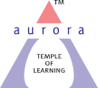                 (Accredited by NAAC with 'B++' grade)                                   Chikkadpally, Hyderabad- 500020             Department of ManagementEVENT PROPOSALType of Event: Class eventEvent Title: INTERNATIONAL LABOUR DAYCell Convener: Sujatha. KFaculty in charge: K.SunithaDate & Venue: 1-5-2021 & Virtual Meeting on TeamsTarget audience: StudentsLevel: Class.Budget: NilStudent volunteer’s: S.V.S.S.Divya Akanksha, T.Abhishek, Ayesha Bibi, G.Supraja, M.Sainath, G.SuprajaObjective: To make the students appreciate  to honor the struggle and gain of labour.Proposed activities: PPT,  Poster presentation by BBA First Year Students.                       Aurora’s Degree & PG College           (Accredited by NAAC with 'B++' grade)              Chikkadpally, Hyderabad- 500020        Department of ManagementEVENT REPORTOBJECTIVE: To  Honour  the struggle and gain of  labour. BRIEF ABOUT THE EVENT: On the occasion of MAY DAY a day dedicated to the labours who  fought for their rights all over the world. The students of  BBA 1C portrayed  their struggle and paid a tribute by celebrating MAY DAY as an event. The students participated by preparing a Power Point Presentation (PPT) regarding the difficulties they have encountered in past and till date. OUTCOME: The students acknowledged the labours hard work and struggle confronted them. PHOTOGRAPH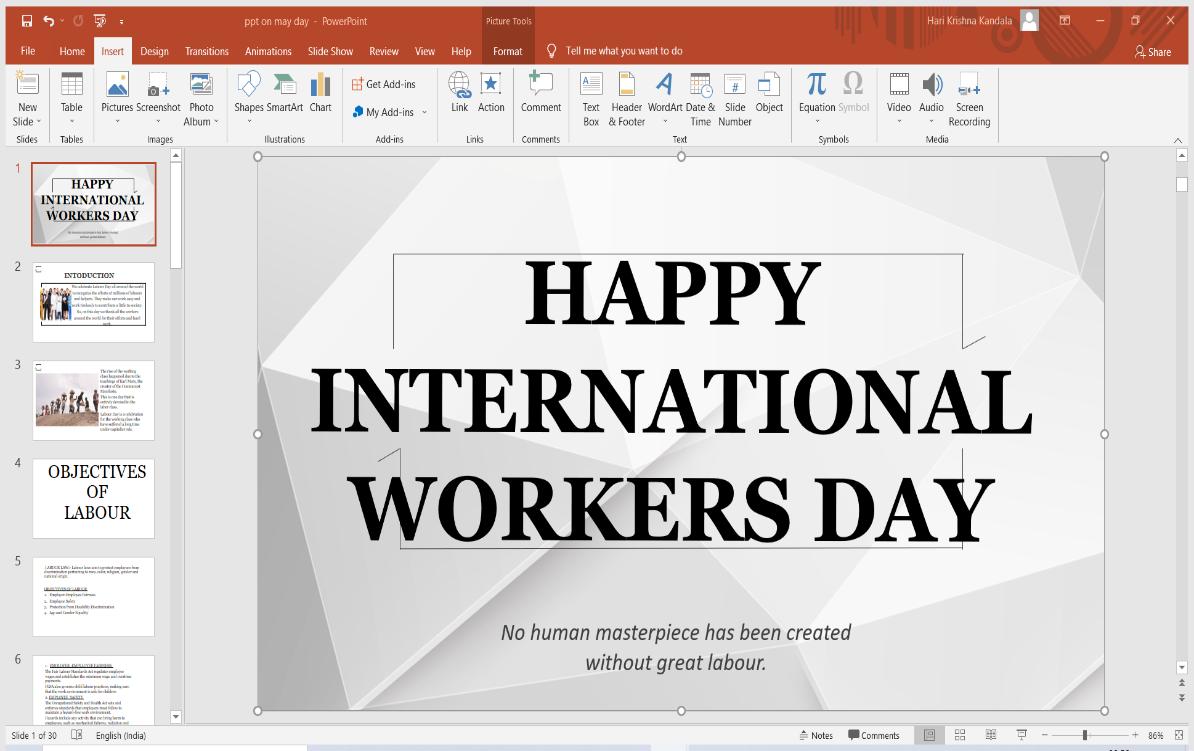 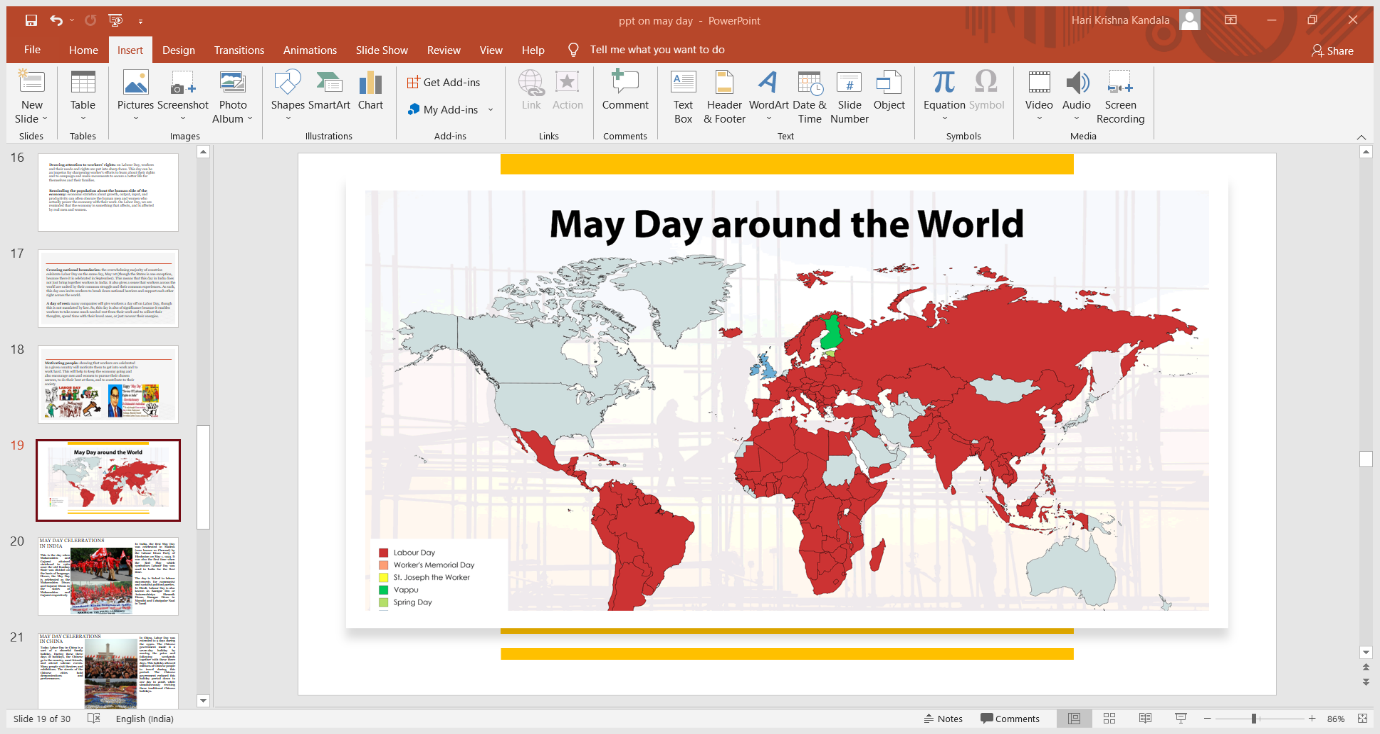          Aurora’s Degree & PG College           (Accredited by NAAC with 'B++' grade)              Chikkadpally, Hyderabad- 500020        Department of ManagementEVENT REPORTOBJECTIVE: To honor the struggle and gain of labour.BRIEF ABOUT THE EVENT:  On the occasion of MAY DAY, a day dedicated to the labours who fought for their rights all over the world. The students of BBA 1C portrayed their struggle and paid a tribute by celebrating MAY DAY as an event. The students participated by preparing a Power Point Presentation (P.P.T) regarding the difficulties the labour class  have encountered in past and till date.  OUTCOME: The students acknowledged  the hard work and struggle confronted  by the workers.DETAILED REPORT:On the occasion of MAY DAY, a day dedicated to the labours who fought for their rights all over the world. The students of BBA1C portrayed their struggle and paid a tribute. The P.P.T showed up the points such as:It is praised yearly on first of MAY to celebrate the difficult works and devotion of works towards the association independent of their capacity and position.In the outbreak of the COVID-19, many states have relaxed the labour laws in the favour of the employers/ investors so that foreign investment can be attracted in their states.As we realize that workers are the key segments of a developing economy, workers buckle down, like there is no tomorrow for their organizations, and because of this country develops and creates.Labor Laws aim to protect employees from discrimination pertaining to race, color, religion, gender and national origin.F.L.S.A also governs child labor practices, making sure that the work environment is safe for children.To commemorate the workers who sacrificed their life in the Hay market affairs of Chicago in 1886, we celebrate MAY 1st as INTERNATIONAL WORKERS DAY.The day is linked to labor movements for communist and socialist political parties.MAY DAY celebrates the contribution and sacrifice of workers  for the society. The day’s importance dates back to the times when workers in the United States (U.S) started protesting against draconian labor laws, worker’s rights violations, poor working conditions and dreadful work hours. MAY DAY is synonymous to workers struggles and the subsequent empowerment in the late 19th century.We know that the workers receive minimum pay by selling his own labor. That is the reason why INTERNATIONAL WORKERS DAY is celebrated all over the world. So this day is to promote and encourage INTERNATIONAL labour associations.Thus, it is a special day to appreciate and recognize their contribution to society as they are certainly well deserved. Hence this day is dedicated to all the labour class. LIST OF STUDENT CO-ORDINATORS:LIST OF STUDENT PARTICIPANTS:BUDGET PLAN: NILPHOTOGRAPH: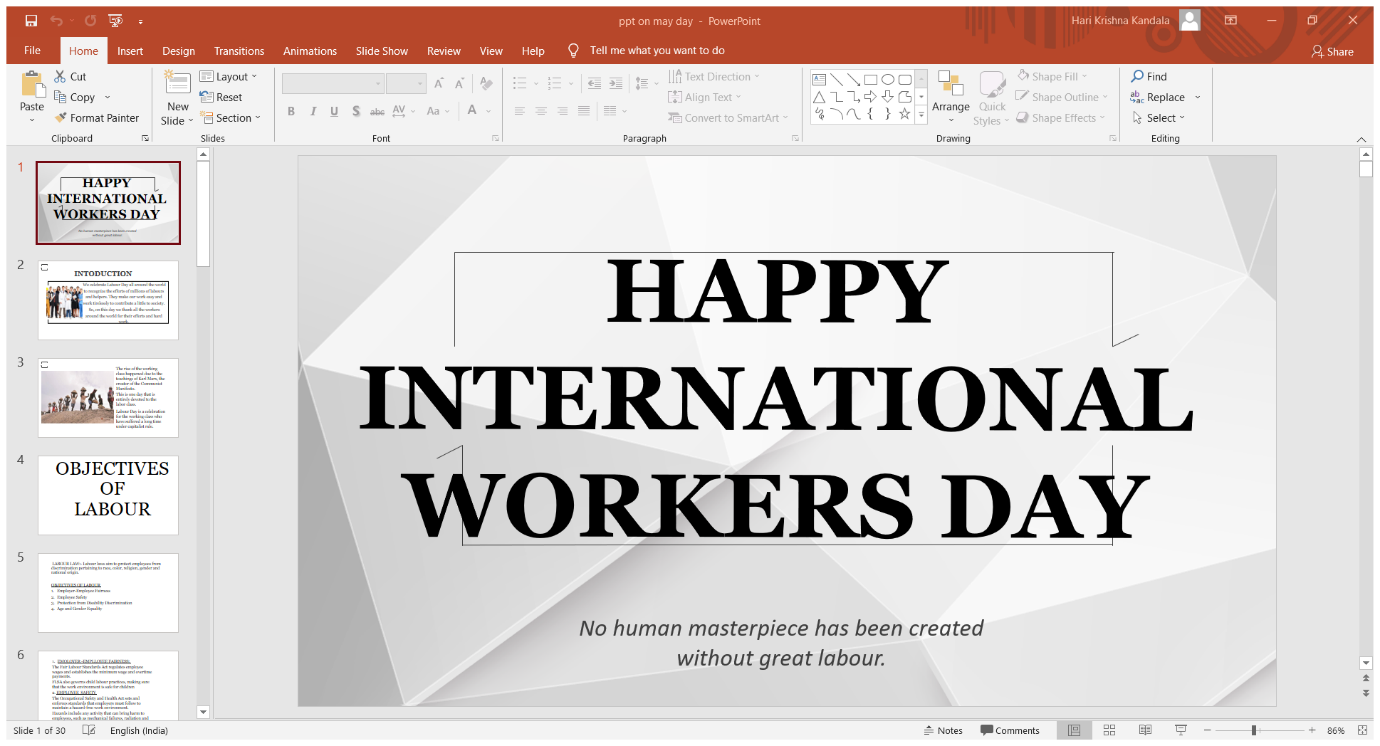 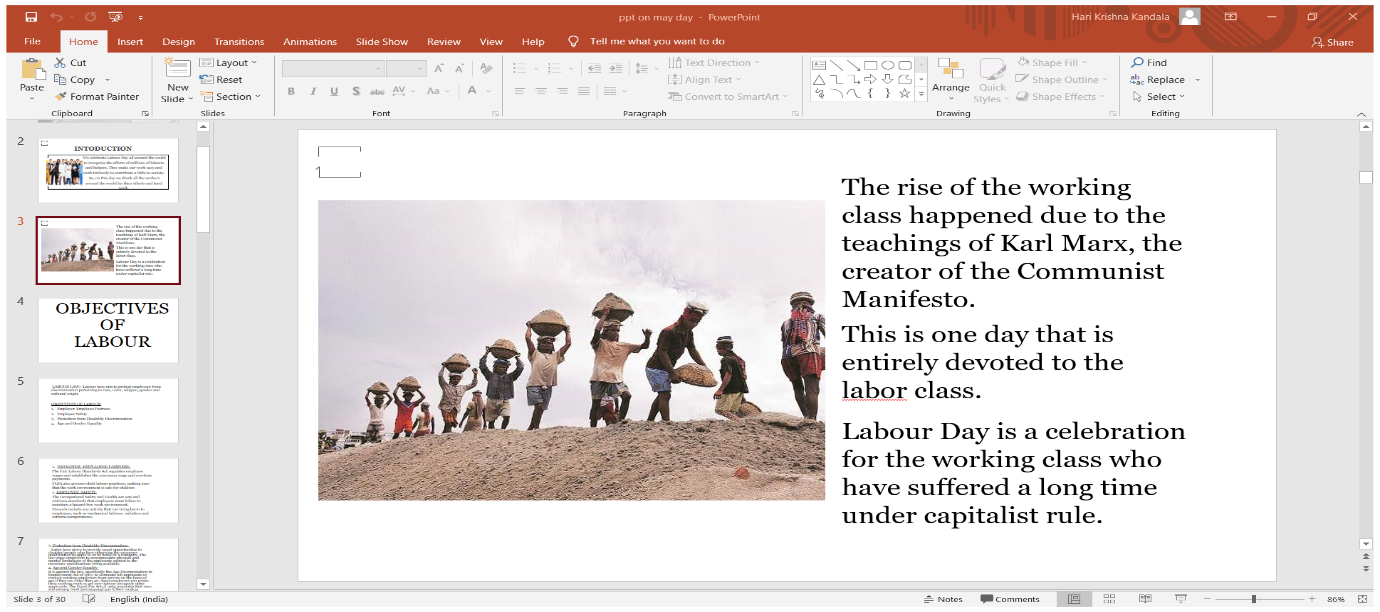 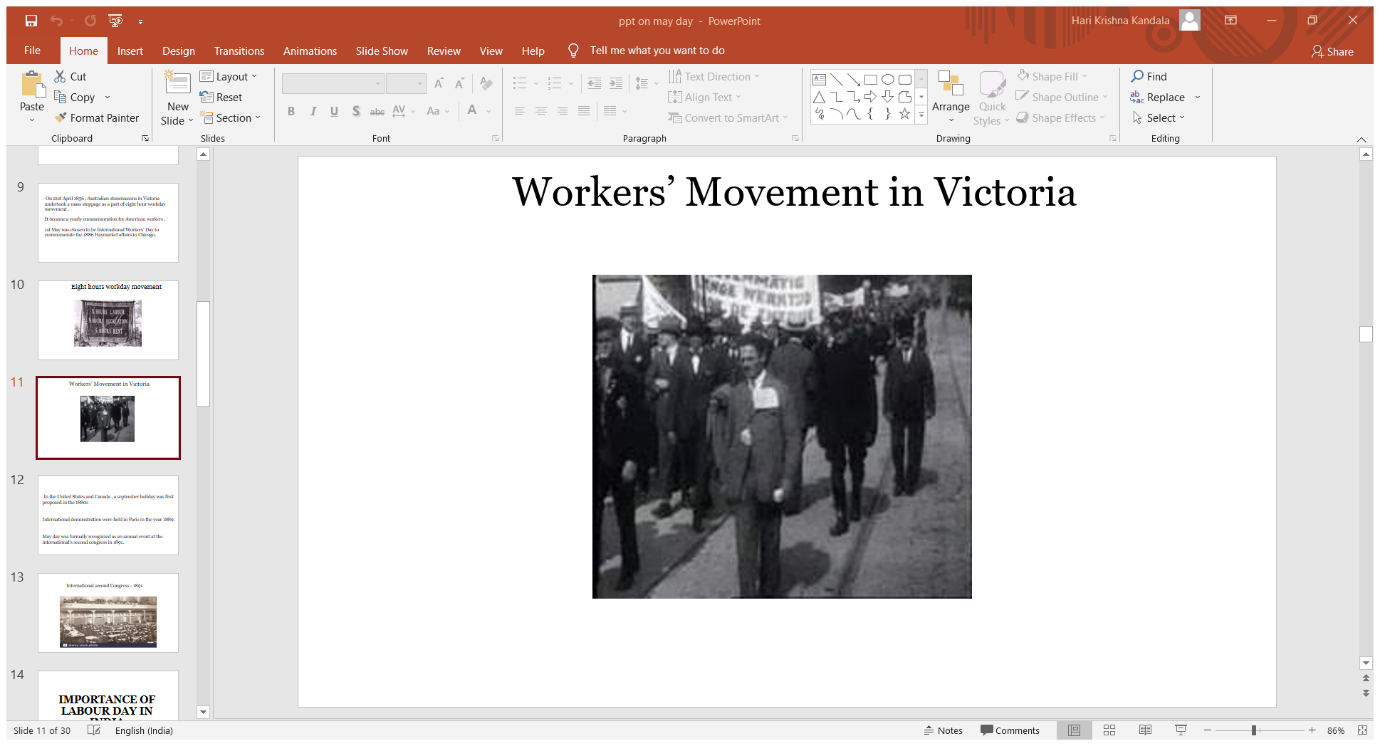 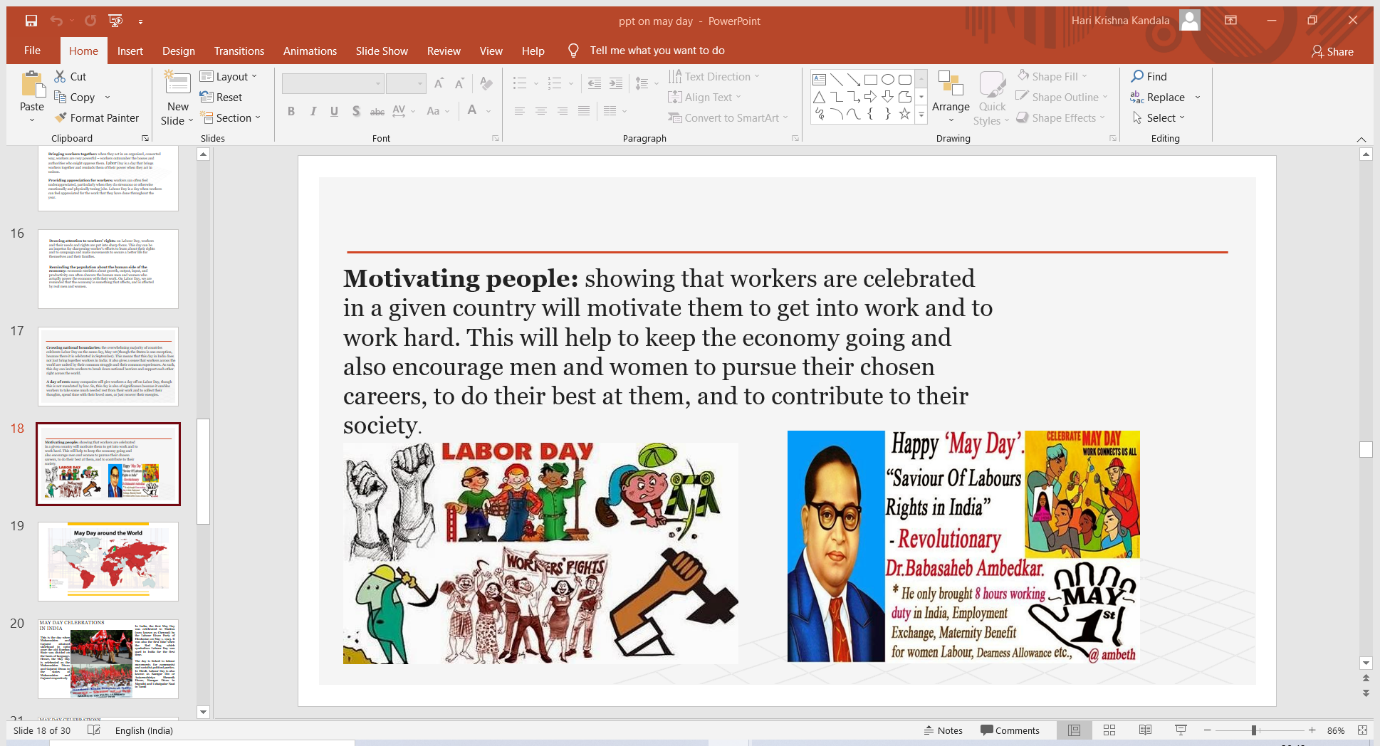 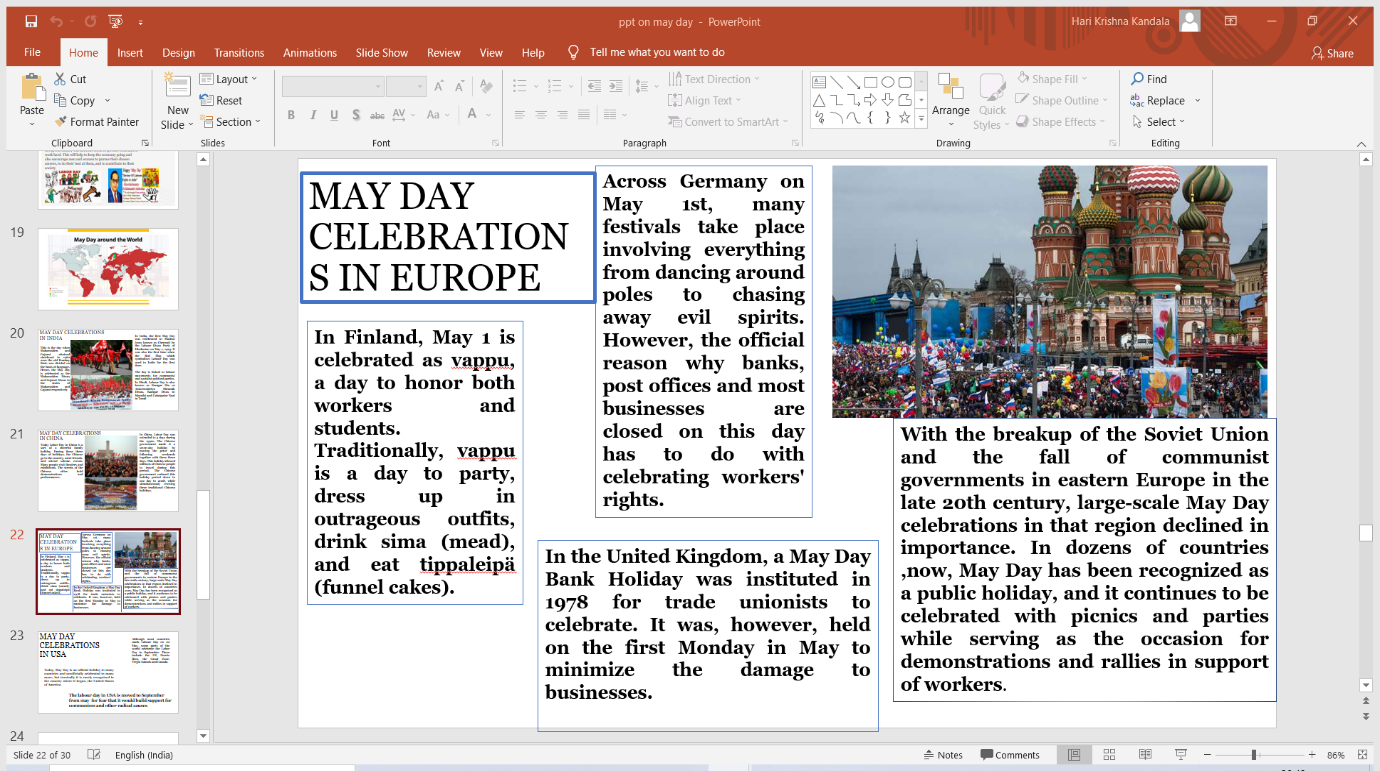 EVENT TITLEINTERNATIONAL LABOUR DAYTYPE OF EVENTClassFACULTY INCHARGEK. Sunitha DEPARTMENTManagementDATE01-05-2021VENUEVirtual meeting on teamsTARGET AUDIENCEStudentsEVENT TITLEINTERNATIONAL LABOUR DAYTYPE OF EVENTClass eventFACULTY IN CHARGEK.SunithaDEPARTMENTManagement DATE01-05-2021VENUEVirtual Meeting on teamsTARGET AUDIENCEStudents S.NOROLL NOSTUDENT NAMECLASS Section11051-20-684-109T. ABHISHEKB.B.A 1ST YESRC21051-20-684-136AYESHA BIBIB.B.A 1ST YEARC31051-20-684-149SATULURI. VENKATA SESHA SAI DIVYA AKANKSHAB.B.A 1ST YEARC41051-20-684-150S .V. SAMANVITAB.B.A 1ST YEARC51051-20-684-152GUMMULURU. BHAGYA LAKSHMI SUPRAJAB.B.A 1ST YEARC61051-20-684-176MUNDE. SAINATHB.B.A 1ST YEAR CS.NOROLL NO. STUDENT NAMECLASSSECTION011051-20-684-002SANKHLA NIDHIB.B.A 1ST YEARA021051-20-684-005POOJA GOYALB.B.A 1ST YEARA031051-20-684-010SHIVANI KHONDEB.B.A 1ST YEARA041051-20-684-012ERICA ANN HACKETTB.B.A 1ST YEARA051051-20-684-017GAURAV PANWARB.B.A 1ST YEAR A061051-20-684-020KUMKUMA RITHIKB.B.A 1ST YEAR A071051-20-684-025SHIRVI OM PATELB.B.A 1ST YEARA081051-20-684-028VANSH AGARWALB.B.A 1ST YEARA091051-20-684-030GAUTAM PANWARB.B.A 1ST YEARA101051-20-684-040VOHARA KALASHB.B.A 1ST YEARA111051-20-684-174AVUNOORI PRAVALIKAB.B.A 1ST YEAR A121051-20-684-054GODA ANUSHAB.B.A 1ST YEARB131051-20-684-058ABBURY SUBRAMANYAM TEJASWINIB.B.A 1ST YEARB141051-20-684-059RADHARI VARSHITHA YADAVB.B.A 1ST YEARB151051-20-684-065DESHMUKH ANARIKAB.B.A 1ST YEARB161051-20-684-071KOLAWAR SAIKIRANB.B.A 1ST YEAR B171051-20-684-075BADUKALI HEMANTHB.B.A 1ST YEARB181051-20-684-077NERALLA VISWANADH MARUTHI DEEPAKB.B.A 1ST YEARB191051-20-684-097ABHISHEK DEYB.B.A 1ST YEARB201051-20-684-101CHAMANTHI YASHWANTH KUMARB.B.A 1ST YEARB211051-20-684-103ROHIT LAHOTIB.B.A 1ST YEAR B221051-20-684-104KATUKAM NAVANEETHB.B.A 1ST YEARB231051-20-684-167ANTHHATI THRISHIKAB.B.A 1ST YEARB241051-20-684-168P VISHNUB.B.A 1ST YEARB251051-20-684-171KORVI EKSHITHAB.B.A 1ST YEARB